     Make: 循环经济         使用可再生资源。       今日的产品是明日的资源。       尽量选用本地材料。      有机材料很酷，可降解材料更酷！       避免使用有毒或稀有材料。       你为什么而制造？ 垃圾箱还是可持续。       使用螺丝钉比使用胶好。螺母螺栓更棒！        可逆性是关键：让所有部件可以分拆并重新组装。       构建模块，享受组装的乐趣。       简洁易懂的设计是美丽的，社会的和可持续的。       使用常见的标准的工具，避免使用昂贵的特殊的设备和工艺。        节约能源。离开工作室时，请关闭电灯和工具。       接入或改善旧项目，事半功倍！       开放是循环经济的关键！ 让他人能在你的项目基础上进行构建。       维修经常是最好的制做。      去森林里散步吧: 向大自然学习循环奥义。       这张海报是开放的！ 它适用创意共用授权条款 reative Common Contribtion 4.0 International Liense。这意味着您可以打印，修改，重混，转换本素材，您甚至可以出售打印版和重混版。 –  请这样做！ 只要您在海报上保留以下标示   | 海报由开源信息与循环经济日Open Sore Circular Eonomy Days (OSEdays) 的以下社区成员设计：Lars2i， RiardoRg，sharmarval，Jan_，transitionmaike，ameralibre & jo_stieg。       平面设计： Lars2i (Vs 1.5)。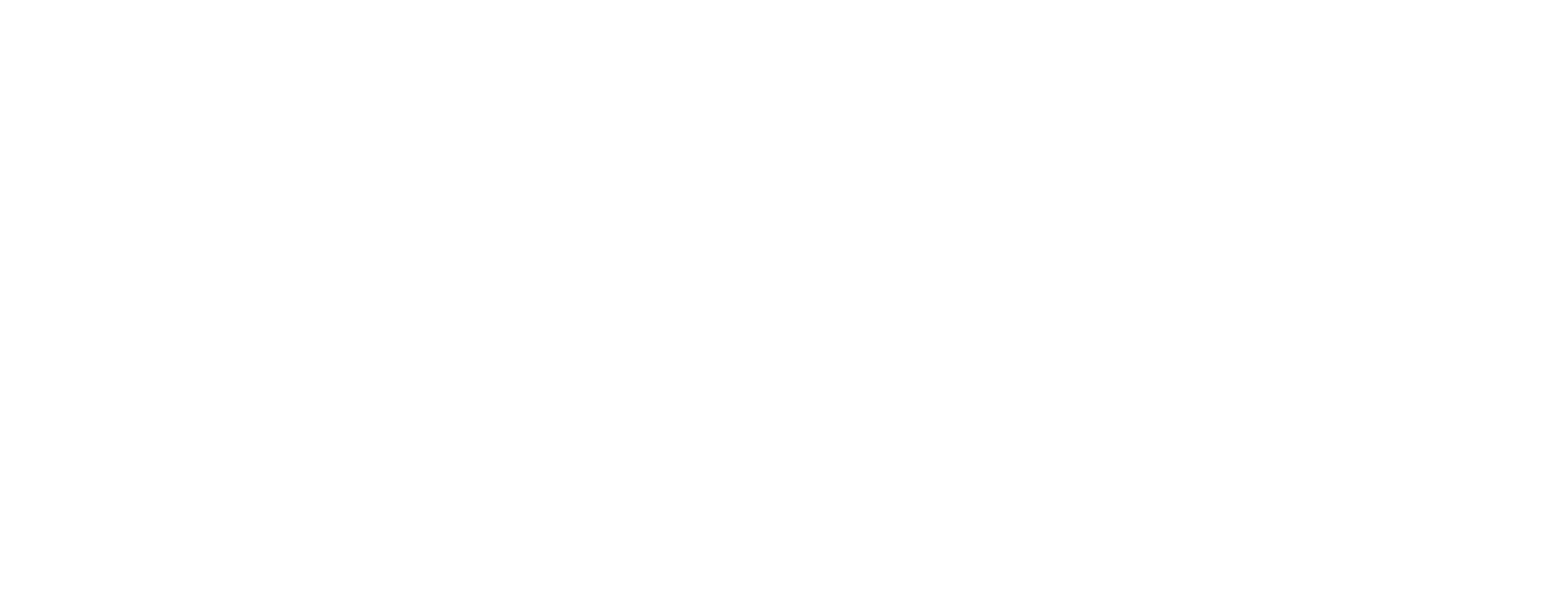 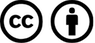 | 下载地址： osedays.org/print   